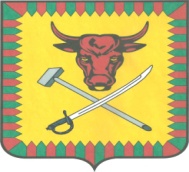 СОВЕТ МУНИЦИПАЛЬНОГО РАЙОНА «ЧИТИНСКИЙ РАЙОН»РЕШЕНИЕот  13 июля 2022 года                                                                                     № 301О внесении изменений в положение «О денежном вознаграждении лиц, замещающих муниципальные должности в органах местного самоуправления  муниципального района «Читинский район» В соответствии с Федеральным законом от 6 октября 2003 года № 131-ФЗ «Об общих принципах организации местного самоуправления в Российской Федерации», статьями 1, 3 Закона Забайкальского края от 24 декабря 2010 года  № 455-ЗЗК «О гарантиях осуществления деятельности депутата, члена выборного органа местного самоуправления, выборного должностного лица местного самоуправления», руководствуясь Уставом муниципального района «Читинский район», на основании Постановления Правительства Забайкальского края от 09 июня 2020 №195 «Об утверждении Методики расчета нормативов формирования расходов на содержание органов местного самоуправления муниципальных образований Забайкальского края» Совет муниципального района «Читинский район»,  Р е ш и л:1. Решение Совета муниципального района «Читинский район» от   04 марта  2021 года  №215 «О внесении дополнений в положение «О денежном вознаграждении лиц, замещающих муниципальные должности в органах местного самоуправления муниципального района «Читинский район» считать утратившим силу.2. В разделе 1 «Общие положения» Положения о денежном вознаграждении лиц, замещающих муниципальные должности в органах местного самоуправления муниципального района «Читинский район», утвержденное решением Совета муниципального района «Читинский район» от 21 июля 2020 года №165 «О денежном вознаграждении лиц, замещающих муниципальные должности в органах местного самоуправления муниципального района «Читинский район»:- пункт 3.1 читать в следующей редакции:«3.1. должностного оклада в размере 10047,00 рублей;- пункт 4.1 читать в следующей редакции:«4.1. должностного оклада в размере 10047,00 рублей;3. Действие данного решения распространяется на правоотношения с 01июля 2022 года.4.  Данное решение Совета муниципального района «Читинский район» опубликовать в уполномоченном печатном органе в районной газете «Ингода» и разместить на сайте администрации муниципального района «Читинский район».    5. Председателю Комиссии по бюджету совместно с Комитетом по финансам в срок до 01 августа 2022 года направить обращение от Совета муниципального района «Читинский район» Губернатору Забайкальского края о недостаточности проведенной индексации окладов глав районов в истекшем периоде 2022 года и необходимости проведения повторной индексации до конца 2022 года.        6. Настоящее решение вступает в силу с момента его официального опубликования. И.о. главы муниципального района«Читинский район»                                                                 В.В.Шадапов